«Десять плюс десять»Возьмите любое существительное и напишите в столбик 10 прилагательных, которые к нему подходят.Например: «шляпа – большая, зеленая, теплая, модная, красивая и т. д. » Это легко. А вот теперь попробуйте написать в другой столбик десять прилагательных, которые этому существительному не подходят. Это не так просто, как может показаться на первый взгляд. Та же шляпа не может быть, скажем, кислой. … Старайтесь подбирать прилагательные из разных сфер восприятия (например, если вы написали «желтый», можете считать, что с цветовой гаммой покончено«И это называется… »Упражнение можно повторять несколько раз в день. Каждый раз, когда ваше внимание привлекает что-либо, вообразите, будто видите это на картине. А теперь придумайте картине подходящее название. Можно короткое, можно развернутое. Главное, чтобы оно понравилось вам самим.Например: «Вид из окна, когда у меня плохое настроение» и т. д.«Сумасшедший архитектор»Задание: необходимо нарисовать дом. Для этого вам понадобится, прежде всего, произвольно выбрать любых 10 слов (можно из словаря, можно наугад назвать). Задача такая: вы архитектор, к вам обратился заказчик, который готов заплатить большие деньги за эскиз своего жилья. Его условие: в эскизе должны быть представлены… (далее следует 10 выбранных слов). Рисуйте дом прозрачным, чтобы внутри можно было разместить мебель.Например: «Кастрюля» - отлично, дом будет иметь форму кастрюли. «Ворона»… пусть крыльцо будет черным, как ворона. «Кресс – салат»? Отведем комнату под зимний сад и посадим там полезное растение.Рисуя, пусть схематично, старайтесь одновременно представлять, как это могло бы быть в действительности.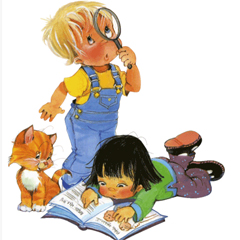 • Поверьте, работа с одаренным ребёнком оставит в вашей педагогической деятельности неизгладимый след. Но помните, что это будет испытанием на прочность вашей личности, вашего самоуважения и в очень большой степени вашего терпения. В такой работе расти и меняться должен не только ваш удивительный воспитанник, но и вы сами.• Изучайте индивидуальные особенности, особенности поведения одарённого ребёнка.• Уважайте и обсуждайте любую идею ребёнка. Поверьте в то, что этому ребёнку порой дано понять и совершить то, что вам кажется непостижимым.• Готовясь к занятиям с одаренными детьми, помните о необходимости серьёзной умственной нагрузке одарённого ребёнка. Самостоятельность мышления, вопросы к педагогу, а потом и к самому себе - обязательные составные части успешности.• Подумайте о методике обучения. Одаренные дети требуют принципиально иной подготовки, поскольку их отличает необычайное стремление к перепроверке, к "уяснению для себя", экспериментированию.• Центральной задачей педагога в работе с одаренным ребёнком является привитие вкуса к серьёзной творческой работе.• Развивайте в себе чувство юмора. Но необходимо помнить, что одарённые дети очень самолюбивы, ранимы, с обостренной чувствительностью - и не очень удачная шутка может их надолго выбить из колеи.• Постарайтесь создать благоприятную атмосферу работы с детьми. Будьте доброжелательными, не критикуйте. Одаренные дети наиболее восприимчивы.• Стимулируйте ребёнка, хвалите его.• Экспериментируйте, не бойтесь оказаться смешными и в то же время докажите, что вас нужно уважать, а не бояться.• Позволяйте детям вести себя свободно и задавать вопросы. Если ребенок чем-то интересуется, значит, он думает, а если он думает, значит, педагог кое-чего достиг. Ребёнок может чего-то достичь в жизни, или просто стать хорошим человеком, и, следовательно, педагог свои обязанности выполнил.• Разбираться в психологических особенностях одаренных детей, учитывать их потребности и интересы.• Быть доброжелательным и чутким; уметь строить обучение в соответствии с результатами диагностического обследования ребенка.• Быть зрелым, т. е. четко осознавать свои цели и задачи, обладать обширными знаниями и опытом применения методик и стратегий обучения.• Быть эмоционально стабильным, т. е. необходимо быть собранным и хорошо владеть своими эмоциями и чувствами.• Иметь высокий уровень интеллектуального развития, широкий круг интересов и умений и стремление к постоянному самосовершенствованию.• Обладать чувством юмора.• Быть готовым к работе с одаренными детьми и к приобретению специальных знаний.• Проявлять настойчивость, целеустремленность и обстоятельность.• Стимулировать когнитивные способности учащихся.